Об утверждении Положения о порядке расходования средств резервного фонда администрации Аксаринского сельского поселения Мариинско-Посадского района Чувашской РеспубликиНа основании статьи 81 Бюджетного кодекса Российской Федерации, Устава Аксаринского сельского поселения Мариинско-Посадского района, администрация Аксаринского сельского поселения ПОСТАНОВЛЯЕТ:1.Утвердить Положение о порядке расходования средств резервного фонда администрации Аксаринского сельского поселения Мариинско-Посадского района Чувашской Республики согласно приложению 1.2.Утвердить состав комиссии по выделению средств из резервного фонда администрации Аксаринского сельского поселения согласно приложению 2.3.Признать утратившим силу постановление администрации Аксаринского сельского поселения от 03.08.2010 № 39 «Об утверждении Положения о порядке расходования средств резервного фонда администрации Аксаринского сельского поселения Мариинско-Посадского района Чувашской Республики».4. Настоящее постановление подлежит размещению на официальном сайте администрации Аксаринского сельского поселения Мариинско-Посадского района в сети «Интернет».5. Настоящее постановление вступает в силу со дня его официального опубликования.Приложение 1 к постановлению администрации Аксаринского сельского поселения от 2020 года № Положениео порядке расходования средств резервного фонда администрации Аксаринского сельского поселения1.Настоящее Положение разработано в соответствии со статьей 81 Бюджетного кодекса Российской Федерации и Уставом Аксаринского сельского поселения, устанавливает порядок выделения и использования средств резервного фонда администрации Аксаринского сельского поселения.2.Средства резервного фонда администрации Аксаринского сельского поселения за счет средств бюджета Аксаринского сельского поселения создаются для финансирования непредвиденных расходов и мероприятий местного значения, не предусмотренных в местном бюджете на соответствующий финансовый год.3. Источником формирования резервного фонда администрации Аксаринского сельского поселения за счет средств бюджета поселения являются доходы бюджета Аксаринского сельского поселения.4. Размер резервного фонда администрации Аксаринского сельского поселения за счет средств бюджета поселения устанавливается решением Собрания депутатов Аксаринского сельского поселения об утверждении бюджета Аксаринского сельского поселения на соответствующий финансовый год.5. Бюджетные средства резервного фонда администрации Аксаринского сельского поселения за счет средств бюджета муниципального образования направляются:5.1.На проведение мероприятий по предупреждению чрезвычайных ситуаций.5.2.На проведение ремонтных и неотложных аварийно-восстановительных работ по ликвидации последствий стихийных бедствий и других чрезвычайных ситуаций.5.3.На проведение экстренных противопаводковых мероприятий.5.4.На оказание единовременной материальной помощи гражданам, пострадавшим в результате чрезвычайных ситуаций.5.5.На подготовку, развертывание и содержание временных пунктов размещения пострадавших граждан и их питание в течение необходимого срока, но не более одного месяца.5.6.На восполнение израсходованного резерва продовольствия, вещевого имущества, товаров первой необходимости, технических средств доставки пищи.6.Использование средств резервного фонда администрации Аксаринского сельского поселения за счет средств бюджета муниципального образования осуществляется на основании распоряжений администрации Аксаринского сельского поселения.6.1. Основанием для подготовки проекта распоряжений администрации Аксаринского сельского поселения о выделении средств является решение комиссии по выделению средств из резервного фонда администрации Аксаринского сельского поселения.6.2.Проекты распоряжений администрации Аксаринского сельского поселения о выделении средств из резервного фонда администрации Аксаринского сельского поселения с указанием размера выделяемых средств и направления их расходования готовит специалист администрации Аксаринского сельского поселения в течение 3 дней после получения соответствующего поручения главы поселения.7.Бюджетные средства резервного фонда администрации Аксаринского сельского поселения за счет средств бюджета муниципального образования используются строго по целевому назначению, определенному распоряжением о выделении средств.8.Средства из резервного фонда администрации Аксаринского сельского поселения выделяются на финансирование мероприятий по ликвидации чрезвычайных ситуаций только местного уровня.9. Органы местной администрации и организации, в распоряжение которых выделяются средства резервного фонда, несут ответственность за целевое использование средств в порядке, установленном законодательством Российской Федерации, и в месячный срок после проведения соответствующих мероприятий представляют в администрацию Аксаринского сельского поселения подробный отчет об использовании этих средств по форме, устанавливаемой финансовым органом Мариинско-Посадского района.11.Отчет об использовании бюджетных ассигнований резервного фонда администрацией Аксаринского сельского поселения прилагается к ежеквартальному и годовому отчетам об исполнении бюджета администрации Аксаринского сельского поселения.Приложение 1 к постановлению администрации Аксаринского сельского поселения от 2020 года № С О С Т А Вкомиссии по выделению средств из резервного фонда администрации Аксаринского сельского поселенияОсокин Валерий Геннадьевич – глава Аксаринского сельского поселения, председатель комиссии;Потемкина Алина Алексеевна – ведущий специалист-эксперт администрации Аксаринского сельского поселения, заместитель председателя комиссии.Семенова Ольга Николаевна – специалист 1 разряда администрации Аксаринского сельского поселения, секретарь комиссии;Члены комиссии:Малинин Александр Николаевич-начальник отдела специальных программ;Иванов Виталий Васильевич – депутат Собрания Аксаринского сельского поселения Мариинско-Посадского района (по согласованию);Мешкова Тамара Михайловна - депутат Собрания Аксаринского сельского поселения Мариинско-Посадского района (по согласованию);ЧĂВАШ РЕСПУБЛИКИСĔнтĔрвĂрри РАЙОНĚАКСАРИН ПОСЕЛЕНИЙĚНЯЛ ХУТЛĂХĚ ЙЫШĂНУ09.11.2020. 56 №Аксарин ялě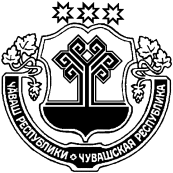 ЧУВАШСКАЯ РЕСПУБЛИКА МАРИИНСКО-ПОСАДСКИЙ РАЙОН АДМИНИСТРАЦИЯАКСАРИНСКОГО СЕЛЬСКОГОПОСЕЛЕНИЯПОСТАНОВЛЕНИЕ11.09.2020  №  56деревня АксариноГлава Аксаринского сельского поселенияВ.Г.Осокин